port GmbH / Regensburger Straße 7b / 06132 Halle / Saale Tel: 0345-77755-0 Pressesprecher: Dietmar R. Franke (CEO) eMail: drf@port.dePRESSEMITTEILUNGPORT GMBH erweitert sein Portfolio an Entwicklungstools (PROFINET Design Tool PNDT)  zur schnellen und einfachen Integration von PROFINET Stacks CC-A/CC-B - RT1port bietet ein einheitliches, einfaches und sehr komfortables Tool für das Konfigurations- und "Object Dictonary" Management an. Mit nur einem Tool können Sie individuelle Funktionalitäten der jeweiligen Stacks der port GmbH über Plug-Ins realisieren. 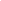 Dieses Tool besticht durch einfache Handhabung, hohe Effizienz und spart erhebliche Kosten in der Designphase ein. Das ist das erste Produkt einer komplett neuen Design Tool Familie für alle Stacks (Multiprotokolllösungen) der Firma port GmbH. Das Tool bietet eine einfache Konfiguration von neuen PROFINET Geräten, wie Stack Konfiguration, GSD File generieren, automatische Synchronisation aller Dateien uvm. Weiterhin ermöglicht das PNDT die Konfiguration aller relevanten Eigenschaften des PROFINET Stacks, wie Ressource Management, Device Descriptions, Modules/Slots/Parameters und Driver Settings. Alle Module und Slots werden im PNDT graphisch dargestellt und können direkt miteinander verknüpft werden. Eine erweiterte intelligente Benutzerführung wurde ebenfalls integriert: Folgen Sie einfach den Anweisungen, um Ihre Aufgaben im Projekt zum Erfolg zu bringen. Das PNDT ist verfügbar für Windows und Linux (32bit and 64bit) und benötigt Java Runtime 6 oder höher. Eine kostenlose Test-Version steht zum Download auf den Webseiten unter http://www.port.de/de/produkte/profinet/tools/profinet-design-tool.html  zur Verfügung. Über portport gilt als einer der führenden Anbieter von Kommunikationstechnologien für CAN/CANopen. Seit 1990 ist port in Halle / Saale ansässig und seit 5 Jahren etabliert sich port sehr erfolgreich im Bereich der Industrial Ethernet Technologie (PROFINET, EtherCAT, POWERLINK, EtherNet/IP). Neben Stacks, Tools, Schulungen und Integrationssupport bietet port kundenspezifische Soft- und Hardwareentwicklung, einschließlich der Fertigung von elektronischen Geräten und Systemen an.    Bilder